DEPARTMENT OF COMPUTER SCIENCE AND APPLICATION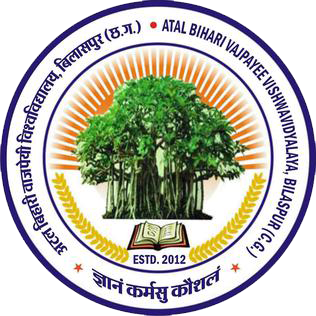 ATAL BIHARI VAJPAYEE UNIVERSITY, BILASPUR (C.G.)Email : proffhota@gmail.com	               website : www.bilaspuruniversity.ac.in Application form for Admission in SemesterName of Student: …………………………………………………………….Father’s Name: ……………………………………………….........................Academic Session: ……………………………………………………………Class & Semester: …………………………………………………………….Email Id: ………………………………………………………………………Mobile No. : …………………………………………………………………...Enrolment No. : ……………………………………………………………….Detail of last examination passed: Roll No. ………………………………………………………………..Result of last examination (Write percentage if passed) ………………Mention name of ATKT subject (if any)  …………………………….....……………………………….……………………………….Detail of fee paid:Amount ………………..............Date …………………………… Receipt No. …………………….Date :									Students SignatureDeclaration by Teacher InchargeI hereby declare that the above student is eligible to take admission in ………………………… and fee paid by him/her is as per rule.Date :								Signature of Teacher Incharge Date :									Signature of HOD